Ход урока Этап урокаДеятельность учителяДеятельность учащихсяУУДМотивационный-Учитель.Здравствуйте, Вас приветствует корпорация «Микросистемная техника». Я, представитель корпорации и меня зовут – Татьяна Николаевна. Наша компания реализует программу сотрудничества с общеобразовательными учреждениями в рамках преподавания физики. Особенно нас интересует  раздел -  электрические цепи и их составляющие. Нам нужны ребята, которые быстро могут ориентироваться в электрических цепях, найти неполадки и устранить их.  В ходе сегодняшнего урока вы можете заработать бонусы. Учащиеся знакомятся с условиями игры.(Бонусы будут двух цветов. Красный получают те, кто правильно и быстро выполняют  предложенные задания. Желтые получают те, кто допустил  одну или две ошибки в составлении схемы. Кто больше получит красных жетонов, тот становится победителем программы, проводимой  нашей корпорацией). Личностные: понимают значение знаний для человека и принимают его; Регулятивные: контролируют свои действия.Коммуникативные: планирование учебного сотрудничестваУстановочный.На магнитной доске учитель выставляет приборы, но они не работают…….Задает ряд проблемных вопросов:Что необходимо для того, чтобы эти приборы стали работать? Какие источники тока вы знаете? Что нужно создать в проводнике, чтобы в нем возник и существовал электрический ток?Ребята активно начинают отвечать на поставленные вопросы и устанавливают соответствие между изученным теоретическим материалом и практическим действием приборов. В результате поэтапных ответов обучающиеся получили новые знания и овладели новыми способами действий. Желающие выходили к магнитной доске и соединяли демонстрационные приборы по заданной электрической цепи.Коммуникативные:формулировать  собственное мнение и позицию, аргументировать и координировать её с позициями одноклассников при выработке общего решения в совместной деятельности;Познавательные: делать выводы на основе аргументации.Практический-Вопрос: Как вы думаете, что из себя представляет электрическая цепь?Сейчас мы ознакомимся с обозначениями электрических приборов. Вы занесите их в тетрадь. Они вам понадобятся для составления цепей. Учитель демонстрирует физический прибор и его обозначение.-В физике все электроприборы имеют условные обозначения: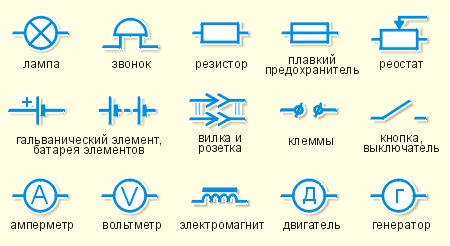 Учащиеся перечисляют условия работы электрической цепиДеятельность обучающихся была направлена от конкретного наблюдения к мысли, к обобщению, к созданию образа электрических схем.К каждому прибору обучающиеся находили схематическое обозначение и заносили в тетрадь.Обучающиеся выполняют фронтальную работу в мини-группах с использованием набора оборудования лаборатории «L-микро».Познавательные:Умение создавать, применять и преобразовывать знаки и символы, модели и схемы для решения учебных и познавательных задач. Коммуникативные:Умение организовывать учебное сотрудничество и совместную деятельность с одноклассниками; работать индивидуально и в группе: находить общее решение и разрешать конфликты на основе согласования позиций и учета интересов; формулировать, аргументировать и отстаивать свое мнениеПеред выполнением практических работ повторим правила подключения электроприборов:Ключ всегда выключен;Приборы выставляем по кругу и замыкаем цепь проводами;Амперметр включаем последовательно и соблюдаем полярность; Первое практическое заданиеУчитель: Сейчас вы должны собрать схему, состоящую из лампочки, звонка. Эти приборы должны работать одновременно при включении и прекращать работу при выключении. Вы работаете по парам и выбираете те приборы, которые необходимы. Чертите схему в тетради. Поднимаете руку. После проверки приступаете к сборке. Когда завершите сборку поднимаете руку, для проверки и безопасности электрической цепи. 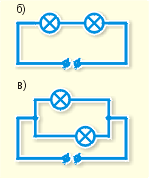 Второе практическое заданиеУчитель: Вам даны две лампочки, источник тока, один ключ. Соберите такую цепь, чтоб при неисправности одной лампочки, другая горела. Выполняем по тем же пунктам, что и в первом случае.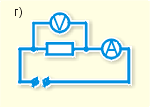 Каждая группа собирает электрическую цепь.Затем сравнивают свою цепь и цепь на экране. Находят в чем их сходство и отличие?Каждая группа собирает схему по второму заданию.Познавательные:Умение создавать, применять и преобразовывать знаки и символы, модели и схемы для решения учебных и познавательных задач. Коммуникативные:Умение организовывать учебное сотрудничество и совместную деятельность с одноклассниками; работать индивидуально и в группе: находить общее решение и разрешать конфликты на основе согласования позиций и учета интересов; формулировать, аргументировать и отстаивать свое мнение. ТворческийТретье практическое задание А сейчас вам представлены схемы, в которых допущены ошибки. Ваша задача найти неполадку и ликвидировать её. (схема представлялась на экране)Четвертое практическое заданиеУ вас на лабораторном столе множество приборов. Вы сейчас проявите свое научное творчество. Вам нужно предложить электрическую схему, которой сегодня на уроке не было. Объяснить её действие и где её можно применить.Ребята исправляли ошибки и схематически чертили правильную электрическую цепь.Наиболее интересные проекты  ребята представляли классу.Регулятивные: контролируют и оценивают свою деятельность и деятельность партнёра по группе. Рефлексивный. Подведение итогов. Подсчет полученных бонусов. Вручение сертификатов успеха.Подсчет бонусов и получение сертификатов. Регулятивные: определяют степень успешности выполнения своей работы и работы всего класса. Предложенная игра выполнила функции самореализации. Учащиеся попробовали свои силы в предложенном полигоне человеческой практике. 